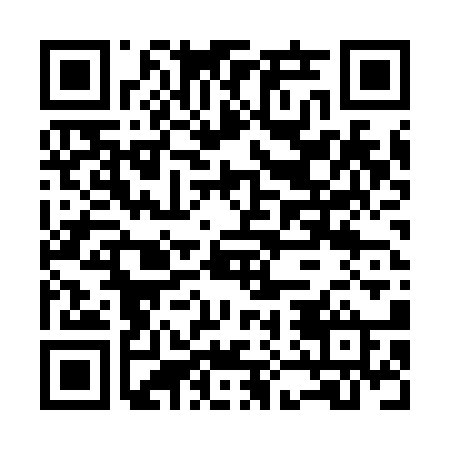 Ramadan times for La Libertad, GuatemalaMon 11 Mar 2024 - Wed 10 Apr 2024High Latitude Method: NonePrayer Calculation Method: Muslim World LeagueAsar Calculation Method: ShafiPrayer times provided by https://www.salahtimes.comDateDayFajrSuhurSunriseDhuhrAsrIftarMaghribIsha11Mon4:594:596:1112:103:326:106:107:1712Tue4:594:596:1012:103:326:106:107:1813Wed4:584:586:0912:103:326:106:107:1814Thu4:574:576:0912:093:326:106:107:1815Fri4:564:566:0812:093:316:116:117:1816Sat4:554:556:0712:093:316:116:117:1817Sun4:554:556:0612:093:316:116:117:1918Mon4:544:546:0612:083:306:116:117:1919Tue4:534:536:0512:083:306:116:117:1920Wed4:524:526:0412:083:306:126:127:1921Thu4:524:526:0312:073:296:126:127:1922Fri4:514:516:0312:073:296:126:127:2023Sat4:504:506:0212:073:286:126:127:2024Sun4:494:496:0112:073:286:126:127:2025Mon4:484:486:0012:063:286:126:127:2026Tue4:474:475:5912:063:276:136:137:2027Wed4:474:475:5912:063:276:136:137:2128Thu4:464:465:5812:053:266:136:137:2129Fri4:454:455:5712:053:266:136:137:2130Sat4:444:445:5612:053:256:136:137:2131Sun4:434:435:5612:043:256:136:137:221Mon4:424:425:5512:043:246:146:147:222Tue4:424:425:5412:043:246:146:147:223Wed4:414:415:5312:043:236:146:147:224Thu4:404:405:5312:033:236:146:147:235Fri4:394:395:5212:033:226:146:147:236Sat4:384:385:5112:033:226:156:157:237Sun4:374:375:5012:023:216:156:157:238Mon4:374:375:5012:023:216:156:157:249Tue4:364:365:4912:023:206:156:157:2410Wed4:354:355:4812:023:206:156:157:24